 Bawdsey CEVCP School Newsletter We have got God’s world in our hands Bawdsey CEVCP School Newsletter We have got God’s world in our hands Bawdsey CEVCP School Newsletter We have got God’s world in our hands Bawdsey CEVCP School Newsletter We have got God’s world in our handsContact Email:  admin@bawdsey.suffolk.sch.uk Phone number: 01394 411365 10th October 202210th October 202210th October 202210th October 2022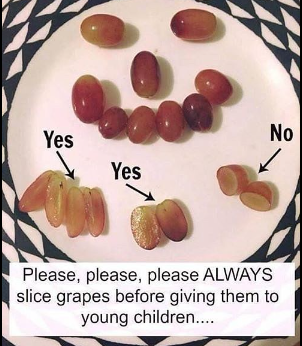 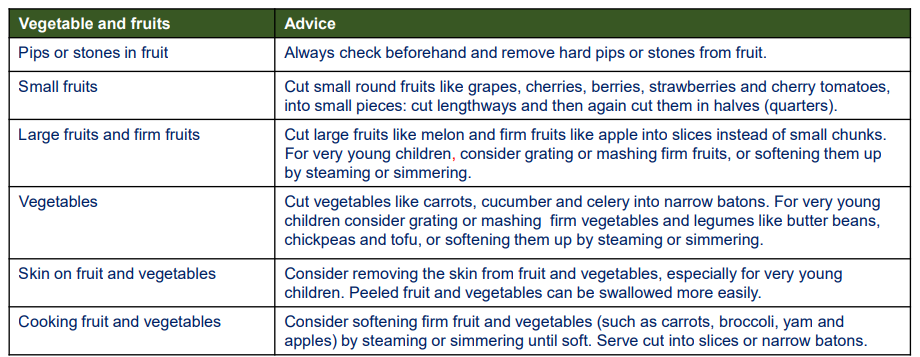 